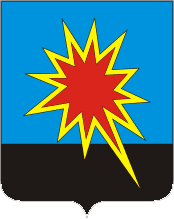 КЕМЕРОВСКАЯ ОБЛАСТЬКАЛТАНСКИЙ ГОРОДСКОЙ ОКРУГАДМИНИСТРАЦИЯ КАЛТАНСКОГО ГОРОДСКОГО ОКРУГАПОСТАНОВЛЕНИЕот _____________ г.         № ________-пО внесении изменений в постановление администрации Калтанского городского округа от 30.01.15 г. № 14-п «Об утверждении порядка предоставления и использования субсидий из бюджета городского округа  для муниципального бюджетного учреждения «Управление по защите населения и территории Калтанского городского округа» на иные цели	В соответствии с пунктом 1 статьи 78.1 Бюджетного кодекса Российской Федерации, с положениями Федерального закона №131-ФЗ от 06.10.2006 г. «Об общих принципах организации местного самоуправления в Российской Федерации», Федеральным законом от 12.01.1996 г. №7-ФЗ «О некоммерческих организациях», Федеральным законом от 08.05.2010 г. №83-ФЗ «О внесении изменений в отдельные законодательные акты в связи с совершенствованием правового положения государственных (муниципальных) учреждений» и в связи с изменением программных мероприятий:1. Изложить Приложение № 1,2 постановления от 30.01.2015 г. №14-п «Об утверждении порядка предоставления и использования субсидий из бюджета городского округа для муниципального бюджетного учреждения "Управление по защите населения и территории Калтанского городского округа" на иные цели» в новой редакции согласно приложениям № 1,2 к настоящему постановлению.2. Начальнику отдела организационной и кадровой работы администрации Калтанского городского округа (Т.А. Верещагиной) обеспечить размещение настоящего постановления на официальном сайте администрации Калтанского городского округа.3. Контроль за исполнением настоящего постановления возложить на заместителя главы Калтанского городского округа  по экономике А.И. Горшкову.Глава Калтанскогогородского округа							И.Ф.ГолдиновПриложение 1к Порядку предоставления и использованиясубсидий на иные целиСОГЛАШЕНИЕо порядке и условиях предоставлениясубсидии на иные целиКалтанский городской округ                                                             "__" ____________ 20__ г.Администрация Калтанского городского округа (далее - Учредитель), в лице Главы Калтанского городского округа Голдинова Игоря Федоровича действующего на основании Устава с одной стороны, и муниципальное бюджетное учреждение «Управление по защите населения и территории Калтанского городского округа» (далее – Учреждение) в лице директора Помыткина Сергея Николаевича, действующего на основании  Устава, с  другой стороны,  совместно в дальнейшем  именуемые  "Стороны", заключили настоящее  Соглашение  о  порядке  и  условиях предоставления Учреждению из бюджета Калтанского городского округа субсидии на иные цели (далее - субсидия).1. Предмет СоглашенияПредметом настоящего Соглашения являются условия и порядок предоставления Учредителем субсидии.2. Права и обязанности Сторон2.1. Учредитель обязуется:2.1.1. Определять размер субсидии на основании финансово-экономических обоснований расходов, составляемых Учреждением.2.1.2. Предоставлять Учреждению субсидию в соответствии с направлениями расходования средств субсидии, в суммах и сроках предоставления субсидии, указанными в разделе 3 настоящего Соглашения.2.2. Учредитель вправе вносить изменения в Соглашение в случаях:- увеличения или уменьшения объема ассигнований, предусмотренных в бюджете Калтанского городского округа;- выявления дополнительной потребности Учреждения в финансировании иных целей при наличии соответствующих ассигнований в бюджете;- выявления необходимости перераспределения объемов субсидии между учреждениями;- выявления невозможности осуществления расходов на предусмотренные цели в полном объеме;- изменения сроков предоставления субсидии.2.3. Учреждение обязуется:2.3.1. Расходовать субсидию на цели, предусмотренные настоящим Соглашением, с указанием кода классификации операций сектора государственного управления (КОСГУ), в соответствии с направлениями расходования и сроками предоставления субсидии, указанными в разделе 3 настоящего Соглашения.2.3.2. Представлять Учредителю отчет об использовании субсидии в сроки предоставления отчётности согласно инструкции.2.3.3. По решению Учредителя возвращать субсидию или ее часть в случаях:- если фактически расходы на предусмотренные цели не могут быть произведены в полном объеме;- нецелевого использования.2.4. Учреждение вправе при необходимости обращаться к Учредителю с предложением о внесении изменений в Соглашение в случае выявления необходимости изменения объемов и сроков предоставления субсидии.3. Направление расходования4. Ответственность СторонВ случае неисполнения или ненадлежащего исполнения обязательств, определенных Соглашением, Стороны несут ответственность в соответствии с законодательством Российской Федерации.5. Срок действия СоглашенияНастоящее Соглашение вступает в силу с момента подписания обеими Сторонами и действует до окончания 2015 года.6. Заключительные положения6.1. Изменение настоящего Соглашения осуществляется по взаимному согласию Сторон в письменной форме в виде дополнительных соглашений к настоящему Соглашению, которые являются его неотъемлемой частью, если иное не установлено действующим законодательством Российской Федерации и Порядком определения объема и условий предоставления муниципальным учреждениям субсидий на иные цели.6.2. Споры между Сторонами решаются путем переговоров или в судебном порядке в соответствии с законодательством Российской Федерации.6.3. Настоящее Соглашение составлено в двух экземплярах, имеющих одинаковую юридическую силу.7. Платежные реквизиты СторонПриложение 2к Порядку предоставления и использованиясубсидий на иные целиПеречень субсидий на иные целиN  
п/пНаправления расходования субсидииКОСГУСумма, тыс.руб. 12341Муниципальная программа «Развитие и совершенствование гражданской обороны и защиты населения Калтанского городского округа» на 2014-2017 гг.900 0309 140 2302 612 2418,52Муниципальная программа «Развитие и совершенствование гражданской обороны и защиты населения Калтанского городского округа» на 2014-2017 гг.900 0309 140 2303 612 2411 038,63Муниципальная программа «Улучшение условий и охраны труда, профилактика профессиональной заболеваемости в Калтанском городском округе на 2014-2017гг.»900 0309 050 1401 612 24139,54Муниципальная программа « Развитие организационно-хозяйственной деятельности в Калтанском городском округе» на 2014-2017гг.900 0309 031 1202 612 24164,95Муниципальная программа « Развитие организационно-хозяйственной деятельности в Калтанском городском округе» на 2014-2017гг.900 0309 031 1205 612 241157,46Муниципальная программа « Развитие организационно-хозяйственной деятельности в Калтанском городском округе» на 2014-2017гг.900 0309 031 1208 612 241123,77Муниципальная программа « Развитие организационно-хозяйственной деятельности в Калтанском городском округе» на 2014-2017гг.900 0309 031 1209 612 241120,08Муниципальная программа «Профилактика правонарушений и борьба с преступностью в Калтанском городском округе» на 2014-2017 гг.900 0309 150 2402 612 24124,0Итого:1 576,6УчредительУчреждениеАдминистрация Калтанского городского округа . Калтан, пр. Мира, д. 53ИНН 4248000677 КПП 422201001р/с 40204810900000000032л/с 03393018370в УФК по Кемеровской области  ГРКЦ ГУБанка России по Кемеровской областиг. КемеровоБИК 043207001  Глава Калтанского городского округа                         __________________/Голдинов И.Ф./                          М.П.МБУ «Управление по защите населения и территории КГО»652740, г.Калтан, ул.Комсомольская, 63ИНН 4222014869 КПП 422201001р/с  40701810100001000033   л/с 21396Щ27430 в УФК по Кемеровской области ГРКЦ ГУ Банка России по Кемеровской области г.Кемерово  БИК  043207001Директор МБУ «УЗНТ КГО»___________________ / Помыткин С.Н./М.П.                                                                       №Перечень субсидий на иные целиРеализация мероприятийСумма, тыс.руб.Сумма, тыс.руб.1Муниципальная программа «Развитие и совершенствование гражданской обороны и защиты населения Калтанского городского округа» на 2014-2017 гг.Муниципальная программа «Развитие и совершенствование гражданской обороны и защиты населения Калтанского городского округа» на 2014-2017 гг.Муниципальная программа «Развитие и совершенствование гражданской обороны и защиты населения Калтанского городского округа» на 2014-2017 гг.Муниципальная программа «Развитие и совершенствование гражданской обороны и защиты населения Калтанского городского округа» на 2014-2017 гг.Обеспечение противопожарной безопасности учреждений Калтанского городского округа в рамках муниципальной  программы «Развитие и совершенствование гражданской обороны и защиты населения Калтанского городского округа» (КБК 900 0309 140 2302 612 241)Приобретение первичных средств  противопожарной безопасностиПриобретение первичных средств  противопожарной безопасности2,7Обеспечение противопожарной безопасности учреждений Калтанского городского округа в рамках муниципальной  программы «Развитие и совершенствование гражданской обороны и защиты населения Калтанского городского округа» (КБК 900 0309 140 2302 612 241)Тех. обслуживание пожарно-охранной сигнализацииТех. обслуживание пожарно-охранной сигнализации5,8Совершенствование гражданской обороны и защиты населения от ЧС в рамках муниципальной  программы «Развитие и совершенствование гражданской обороны и защиты населения Калтанского городского округа»(КБК 900 0309 140 2303 612 241)Монтаж комплекса видеомониторинга состояния уровня рек на территории областиМонтаж комплекса видеомониторинга состояния уровня рек на территории области127,6Совершенствование гражданской обороны и защиты населения от ЧС в рамках муниципальной  программы «Развитие и совершенствование гражданской обороны и защиты населения Калтанского городского округа»(КБК 900 0309 140 2303 612 241)Содержание групп контроля за паводковой обстановкой, оперативно-маневренной спасательной группыСодержание групп контроля за паводковой обстановкой, оперативно-маневренной спасательной группы550,0Совершенствование гражданской обороны и защиты населения от ЧС в рамках муниципальной  программы «Развитие и совершенствование гражданской обороны и защиты населения Калтанского городского округа»(КБК 900 0309 140 2303 612 241)Проведение плановых предупредительных буровзрывных работ, выполнение превентивных противопаводковых мероприятий Проведение плановых предупредительных буровзрывных работ, выполнение превентивных противопаводковых мероприятий 350,0Совершенствование гражданской обороны и защиты населения от ЧС в рамках муниципальной  программы «Развитие и совершенствование гражданской обороны и защиты населения Калтанского городского округа»(КБК 900 0309 140 2303 612 241)Приобретение видеокамерыПриобретение видеокамеры11,02Муниципальная программа «Улучшение условий и охраны труда, профилактика профессиональной заболеваемости в Калтанском городском округе на 2014-2017 гг.»Муниципальная программа «Улучшение условий и охраны труда, профилактика профессиональной заболеваемости в Калтанском городском округе на 2014-2017 гг.»Муниципальная программа «Улучшение условий и охраны труда, профилактика профессиональной заболеваемости в Калтанском городском округе на 2014-2017 гг.»Муниципальная программа «Улучшение условий и охраны труда, профилактика профессиональной заболеваемости в Калтанском городском округе на 2014-2017 гг.»Организационные мероприятия в области охраны труда в рамках муниципальной программы «Улучшение условий и охраны труда, профилактика профессиональной заболеваемости в Калтанском городском округе на 2014-2017гг.»(КБК 900 0309 050 1401 612 241)Мед. осмотр сотрудниковМед. осмотр сотрудников7,5Организационные мероприятия в области охраны труда в рамках муниципальной программы «Улучшение условий и охраны труда, профилактика профессиональной заболеваемости в Калтанском городском округе на 2014-2017гг.»(КБК 900 0309 050 1401 612 241)Приобретение спец. одеждыПриобретение спец. одежды32,03Муниципальная программа «Развитие организационно-хозяйственной деятельности в Калтанском городском округе» на 2014-2017гг.Муниципальная программа «Развитие организационно-хозяйственной деятельности в Калтанском городском округе» на 2014-2017гг.Муниципальная программа «Развитие организационно-хозяйственной деятельности в Калтанском городском округе» на 2014-2017гг.Муниципальная программа «Развитие организационно-хозяйственной деятельности в Калтанском городском округе» на 2014-2017гг.Информатизация муниципального образования в рамках подпрограммы «Развитие организационно-хозяйственной деятельности в рамках реализации реформы местного самоуправления» муниципальной программы « Развитие организационно-хозяйственной деятельности в Калтанском городском округе»(КБК 900 0309 031 1202 612 241)Услуги связи42,442,4Информатизация муниципального образования в рамках подпрограммы «Развитие организационно-хозяйственной деятельности в рамках реализации реформы местного самоуправления» муниципальной программы « Развитие организационно-хозяйственной деятельности в Калтанском городском округе»(КБК 900 0309 031 1202 612 241)Программное обеспечение22,522,5Организационные мероприятия в рамках подпрограммы «Развитие организационно-хозяйственной деятельности в рамках реализации реформы местного самоуправления» муниципальной программы « Развитие организационно-хозяйственной деятельности в Калтанском городском округе»(КБК 900 0309 031 1205 612 241)Командировочные расходы (оплата суточных)10,810,8Организационные мероприятия в рамках подпрограммы «Развитие организационно-хозяйственной деятельности в рамках реализации реформы местного самоуправления» муниципальной программы « Развитие организационно-хозяйственной деятельности в Калтанском городском округе»(КБК 900 0309 031 1205 612 241)Вывоз ТБО1,41,4Организационные мероприятия в рамках подпрограммы «Развитие организационно-хозяйственной деятельности в рамках реализации реформы местного самоуправления» муниципальной программы « Развитие организационно-хозяйственной деятельности в Калтанском городском округе»(КБК 900 0309 031 1205 612 241)Канцелярские товары34,434,4Организационные мероприятия в рамках подпрограммы «Развитие организационно-хозяйственной деятельности в рамках реализации реформы местного самоуправления» муниципальной программы « Развитие организационно-хозяйственной деятельности в Калтанском городском округе»(КБК 900 0309 031 1205 612 241)Хозяйственные нужды8,58,5Организационные мероприятия в рамках подпрограммы «Развитие организационно-хозяйственной деятельности в рамках реализации реформы местного самоуправления» муниципальной программы « Развитие организационно-хозяйственной деятельности в Калтанском городском округе»(КБК 900 0309 031 1205 612 241)Заправка и ремонт орг.техники6,06,0Организационные мероприятия в рамках подпрограммы «Развитие организационно-хозяйственной деятельности в рамках реализации реформы местного самоуправления» муниципальной программы « Развитие организационно-хозяйственной деятельности в Калтанском городском округе»(КБК 900 0309 031 1205 612 241)Прочие расходы (топографические карты)20,320,3Организационные мероприятия в рамках подпрограммы «Развитие организационно-хозяйственной деятельности в рамках реализации реформы местного самоуправления» муниципальной программы « Развитие организационно-хозяйственной деятельности в Калтанском городском округе»(КБК 900 0309 031 1205 612 241)Прочие расходы (стенды)30,030,0Организационные мероприятия в рамках подпрограммы «Развитие организационно-хозяйственной деятельности в рамках реализации реформы местного самоуправления» муниципальной программы « Развитие организационно-хозяйственной деятельности в Калтанском городском округе»(КБК 900 0309 031 1205 612 241)Найм жилого помещения при служебных командировках46,046,0Мероприятия по предоставлению транспортных услуг бюджетным учреждением  в рамках подпрограммы «Развитие организационно-хозяйственной деятельности в рамках реализации реформы местного самоуправления» муниципальной программы « Развитие организационно-хозяйственной деятельности в Калтанском городском округе»(КБК 900 0309 031 1208 612 241)Транспортные услуги123,7123,7Мероприятия по оказанию аутсорсинговых услуг  в рамках подпрограммы «Развитие организационно-хозяйственной деятельности в рамках реализации реформы местного самоуправления» муниципальной программы « Развитие организационно-хозяйственной деятельности в Калтанском городском округе»(КБК 900 0309 031 1209 612 241)Услуги по комплексной уборке служебных помещений120,0120,04Муниципальная программа «Профилактика правонарушений и борьба с преступностью в Калтанском городском округе» на 2014-2017 г.г.»Муниципальная программа «Профилактика правонарушений и борьба с преступностью в Калтанском городском округе» на 2014-2017 г.г.»Муниципальная программа «Профилактика правонарушений и борьба с преступностью в Калтанском городском округе» на 2014-2017 г.г.»Муниципальная программа «Профилактика правонарушений и борьба с преступностью в Калтанском городском округе» на 2014-2017 г.г.»Борьба с преступностью, противодействие терроризму в рамках муниципальной  программы «Профилактика правонарушений и борьба с преступностью в Калтанском городском округе»(КБК 900 0309 150 2402 612 241)Услуги КТС24,024,0ИТОГО1 576,61 576,6